Prayer GuidePray that they seek to know God“That they should seek God, in the hope that they might feel their way toward him and find him. Yet he is actually not far from each one of us.”  Acts 17:27Pray that they believe the Scriptures“For the word of the cross is folly to those who are perishing, but to us who are being saved it is the power of God.”  1 Corinthians 1:18Pray that God will draw them to Himself“No one can come to me unless the Father who sent me draws him. And I will raise him up on the last day.”  John 6:44Pray that the Holy Spirit will work in them to turn from their sin and follow Christ as LordRepent therefore, and turn again, that your sins may be blotted out.”  Acts 3:19Pray that God will send someone to lead them to Christ“Then he said to his disciples, The harvest is plentiful, but the laborers are few; therefore pray earnestly to the Lord of the harvest to send out laborers into his harvest.”  Matthew 9:37-38Pray that they believe in and confess Christ as Savior and Lord“But to all who did receive him, who believed in his name, he gave the right to become children of God.”  John 1:12Because, if you confess with your mouth that Jesus is Lord and believes in your heart that God raised him from the dead, you will be saved. For with the heart one believes and is justified, and with the mouth one confesses and is saved.”  Romans 10:9-10Provided by:  Rick and Angie PoseyNorth American Mission Board Church Planters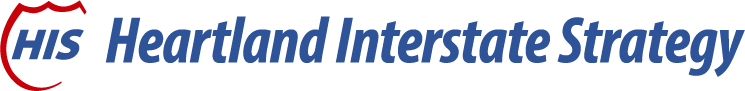 Pray that they seek to know God“That they should seek God, in the hope that they might feel their way toward him and find him. Yet he is actually not far from each one of us.”  Acts 17:27Pray that they believe the Scriptures“For the word of the cross is folly to those who are perishing, but to us who are being saved it is the power of God.”  1 Corinthians 1:18Pray that God will draw them to Himself“No one can come to me unless the Father who sent me draws him. And I will raise him up on the last day.”  John 6:44Pray that the Holy Spirit will work in them to turn from their sin and follow Christ as LordRepent therefore, and turn again, that your sins may be blotted out.”  Acts 3:19Pray that God will send someone to lead them to Christ“Then he said to his disciples, The harvest is plentiful, but the laborers are few; therefore pray earnestly to the Lord of the harvest to send out laborers into his harvest.”  Matthew 9:37-38Pray that they believe in and confess Christ as Savior and Lord“But to all who did receive him, who believed in his name, he gave the right to become children of God.”  John 1:12Because, if you confess with your mouth that Jesus is Lord and believes in your heart that God raised him from the dead, you will be saved. For with the heart one believes and is justified, and with the mouth one confesses and is saved.”  Romans 10:9-10Provided by:  Rick and Angie PoseyNorth American Mission Board Church Planters